CERTIFICATE OF COMPLETION[Enter Participant’s Name Here]Participated in the[Enter Program Name Here][Enter program date and location here]This program is an Accredited Self-Assessment Program (SAP) (Section 3) as defined by the Maintenance of Certification Program of The Royal College and approved by the Canadian Association of Gastroenterology (CAG). This program was co-developed with (industry partner) and was planned to achieve scientific integrity, objectivity and balance. This program expires mm/yy.This Assessment program is accredited for ____________ hours of Section Three creditThis Section Three program has allowed me to reflect on the following key message(s);______________________________________________________________________________________________________________________________________________________________________________________________________________________________________________________________________________________________________________________________________________________________________________________________________________________________________________________________________________________________________________________________________________________________________________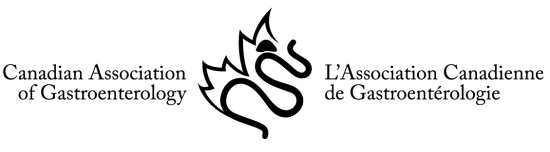 	(Industry partner logo here)
Remember to visit MAINPORT ePortfolio  to record your learning and outcomes. You may claim a maximum of # hours (credits are automatically calculated).